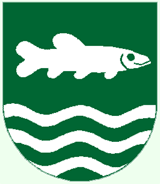 O B E C    S T R E Č N O          STAROSTA          Bc. Dušan ŠtadániStrečno 22.10.2015Pozvánka	Starosta obce Strečno Vás pozýva na 7. zasadnutie obecného zastupiteľstva, ktoré sa uskutoční:26.októbra 2015 o 18,00 hod. v kancelárii starostuProgram:OtvorenieKontrola uznesení Schválenie poskytnutia úverov na financovanie projektov podporených z fondov Európskeho spoločenstva a Environmentálneho fondu.Schválenie 3. zmeny rozpočtu na rok 2015.RôzneDiskusiaZáverBc. Dušan Štadáni  starosta obce